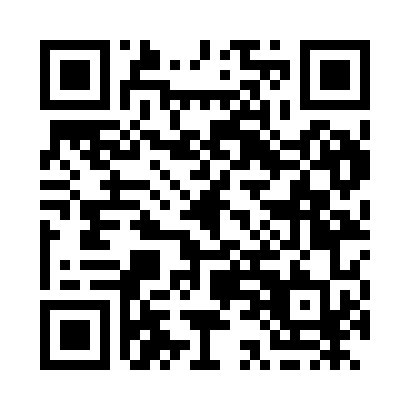 Prayer times for Macenta, GuineaWed 1 May 2024 - Fri 31 May 2024High Latitude Method: NonePrayer Calculation Method: Muslim World LeagueAsar Calculation Method: ShafiPrayer times provided by https://www.salahtimes.comDateDayFajrSunriseDhuhrAsrMaghribIsha1Wed5:096:2212:353:506:487:562Thu5:096:2212:353:516:487:573Fri5:096:2112:353:516:487:574Sat5:086:2112:353:526:487:575Sun5:086:2112:353:526:487:576Mon5:076:2112:343:526:487:577Tue5:076:2012:343:536:497:588Wed5:076:2012:343:536:497:589Thu5:066:2012:343:546:497:5810Fri5:066:2012:343:546:497:5811Sat5:066:2012:343:546:497:5912Sun5:056:1912:343:556:497:5913Mon5:056:1912:343:556:497:5914Tue5:056:1912:343:556:508:0015Wed5:046:1912:343:566:508:0016Thu5:046:1912:343:566:508:0017Fri5:046:1912:343:566:508:0018Sat5:046:1812:343:576:508:0119Sun5:036:1812:343:576:518:0120Mon5:036:1812:343:576:518:0121Tue5:036:1812:353:586:518:0222Wed5:036:1812:353:586:518:0223Thu5:036:1812:353:596:518:0224Fri5:036:1812:353:596:528:0325Sat5:026:1812:353:596:528:0326Sun5:026:1812:354:006:528:0327Mon5:026:1812:354:006:528:0428Tue5:026:1812:354:006:538:0429Wed5:026:1812:354:016:538:0430Thu5:026:1812:364:016:538:0531Fri5:026:1812:364:016:538:05